به نام ایزد  دانا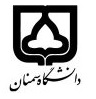 (کاربرگ طرح درس)                   تاریخ بهروز رسانی: 20/04/1400دانشکده  دامپزشکی                                                                       نیمسال اول سال تحصیلی 00-1399بودجه بندی درسمقطع: کارشناسی□  کارشناسی ارشد■  دکتری□مقطع: کارشناسی□  کارشناسی ارشد■  دکتری□مقطع: کارشناسی□  کارشناسی ارشد■  دکتری□تعداد واحد: نظری... عملی...تعداد واحد: نظری... عملی...فارسی: بیماریهای داخلی دامهای بزرگفارسی: بیماریهای داخلی دامهای بزرگنام درسپیشنیازها و همنیازها:پیشنیازها و همنیازها:پیشنیازها و همنیازها:پیشنیازها و همنیازها:پیشنیازها و همنیازها:لاتین: Large Animal Interal Medicineلاتین: Large Animal Interal Medicineنام درسشماره تلفن اتاق:شماره تلفن اتاق:شماره تلفن اتاق:شماره تلفن اتاق:مدرس/مدرسین: مرتضی کیوانلو و حمیدرضا محمدیمدرس/مدرسین: مرتضی کیوانلو و حمیدرضا محمدیمدرس/مدرسین: مرتضی کیوانلو و حمیدرضا محمدیمدرس/مدرسین: مرتضی کیوانلو و حمیدرضا محمدیمنزلگاه اینترنتی:منزلگاه اینترنتی:منزلگاه اینترنتی:منزلگاه اینترنتی:پست الکترونیکی: mkeywanloo@semnan.ac.irپست الکترونیکی: mkeywanloo@semnan.ac.irپست الکترونیکی: mkeywanloo@semnan.ac.irپست الکترونیکی: mkeywanloo@semnan.ac.irبرنامه تدریس در هفته و شماره کلاس:برنامه تدریس در هفته و شماره کلاس:برنامه تدریس در هفته و شماره کلاس:برنامه تدریس در هفته و شماره کلاس:برنامه تدریس در هفته و شماره کلاس:برنامه تدریس در هفته و شماره کلاس:برنامه تدریس در هفته و شماره کلاس:برنامه تدریس در هفته و شماره کلاس:اهداف درس: آشنایی دانشجویان با علل، عوامل خطر ساز، تشخیص و درمان و پیشگیری بیماریهای داخلی دامهای بزرگاهداف درس: آشنایی دانشجویان با علل، عوامل خطر ساز، تشخیص و درمان و پیشگیری بیماریهای داخلی دامهای بزرگاهداف درس: آشنایی دانشجویان با علل، عوامل خطر ساز، تشخیص و درمان و پیشگیری بیماریهای داخلی دامهای بزرگاهداف درس: آشنایی دانشجویان با علل، عوامل خطر ساز، تشخیص و درمان و پیشگیری بیماریهای داخلی دامهای بزرگاهداف درس: آشنایی دانشجویان با علل، عوامل خطر ساز، تشخیص و درمان و پیشگیری بیماریهای داخلی دامهای بزرگاهداف درس: آشنایی دانشجویان با علل، عوامل خطر ساز، تشخیص و درمان و پیشگیری بیماریهای داخلی دامهای بزرگاهداف درس: آشنایی دانشجویان با علل، عوامل خطر ساز، تشخیص و درمان و پیشگیری بیماریهای داخلی دامهای بزرگاهداف درس: آشنایی دانشجویان با علل، عوامل خطر ساز، تشخیص و درمان و پیشگیری بیماریهای داخلی دامهای بزرگامکانات آموزشی مورد نیاز:امکانات آموزشی مورد نیاز:امکانات آموزشی مورد نیاز:امکانات آموزشی مورد نیاز:امکانات آموزشی مورد نیاز:امکانات آموزشی مورد نیاز:امکانات آموزشی مورد نیاز:امکانات آموزشی مورد نیاز:امتحان پایانترمامتحان میانترمارزشیابی مستمر(کوئیز)ارزشیابی مستمر(کوئیز)فعالیتهای کلاسی و آموزشیفعالیتهای کلاسی و آموزشینحوه ارزشیابینحوه ارزشیابی555555درصد نمرهدرصد نمره1. Constable PD, Hinchcliff KW, Done SH, et al. Veterinary medicine: A textbook of the diseases of cattle, horses, sheep, pigs and goats. 11th ed. Elsevier Health Sciences 2016.2. Smith BP. Large animal internal medicine. 5th ed. Elsevier Health Sciences 2014.1. Constable PD, Hinchcliff KW, Done SH, et al. Veterinary medicine: A textbook of the diseases of cattle, horses, sheep, pigs and goats. 11th ed. Elsevier Health Sciences 2016.2. Smith BP. Large animal internal medicine. 5th ed. Elsevier Health Sciences 2014.1. Constable PD, Hinchcliff KW, Done SH, et al. Veterinary medicine: A textbook of the diseases of cattle, horses, sheep, pigs and goats. 11th ed. Elsevier Health Sciences 2016.2. Smith BP. Large animal internal medicine. 5th ed. Elsevier Health Sciences 2014.1. Constable PD, Hinchcliff KW, Done SH, et al. Veterinary medicine: A textbook of the diseases of cattle, horses, sheep, pigs and goats. 11th ed. Elsevier Health Sciences 2016.2. Smith BP. Large animal internal medicine. 5th ed. Elsevier Health Sciences 2014.1. Constable PD, Hinchcliff KW, Done SH, et al. Veterinary medicine: A textbook of the diseases of cattle, horses, sheep, pigs and goats. 11th ed. Elsevier Health Sciences 2016.2. Smith BP. Large animal internal medicine. 5th ed. Elsevier Health Sciences 2014.1. Constable PD, Hinchcliff KW, Done SH, et al. Veterinary medicine: A textbook of the diseases of cattle, horses, sheep, pigs and goats. 11th ed. Elsevier Health Sciences 2016.2. Smith BP. Large animal internal medicine. 5th ed. Elsevier Health Sciences 2014.منابع و مآخذ درسمنابع و مآخذ درستوضیحاتمبحثشماره هفته آموزشیمروری بر پاتوفیزیولوژی قلب و عروق، چگونگی ایجاد ناتوانی و نارسایی قلبی، شوک گردش خون1آندوکاردیت- بیماریهای دریچهای قلب و مرمرهای قلبی2میوکاردیت و میوکاردیوپاتی- پریکاردیت3آریتمی های شایع قلبی-نارسایی احتقانی قلب(CHF)- نارسایی حاد قلب4بیماریهای شایع مادرزادی قلب-بیماریهای عروق )ترمبوفلبیت، آرتریت، ترمبوز و آمبولی سرخرگی(5مبانی بیماریها و اصول درمانی دستگاه تنفسی-التهاب مخاط حفره بینی، خونروی از بینی و هموپتزیس، هیدروتوراکس، هموتوراکس، پنوموتوراکس- پلورزی یا پلورایتس-پلوروپنومونی اسبان-انسداد راجعه مجاری هوایی6التهاب حنجره، التهاب نایو التهاب برونشها، فشردگی نای و کلاپس نای-فلجی یک طرفی -حنجره در اسب )بیماری خرناس(7هماتوم اتموئید-بیماریهای جیوب حلقی اسبان-ادم و پرخونی ریوی-خونریزی ریوی با منشاء فعالیت بدنی EIPH-پنومونی در دامهای بزرگ-پنومونی استنشاقی، ترومبوز ورید میانخالی خلفی و پنومونی آمبولیک گاوان، ترومبوز ورید میانخالی قدامی در دامهای بزرگ8فیزیوپاتولوژی دستگاه ادراری-نارسایی حاد کلیوی-نارسایی مزمن کلیوی-عفونتهای دستگاه ادراری-بی اختیاری دفع ادرار-انسداد در دستگاه ادراری9تشنگی مفرط و افزایش دفع ادرار-بیماریهای دستگاه ادراری در کره اسب-تورم اولسراتیو غلاف آلت تناسلی نر و قوچ-تشکیل سنگهای ادراری10بیماری های دستگاه گوارش نشخوارکننده11بیماریهای دستگاه گوارش تک سمی12بیماریهای پوست (خود ایمن و وابسته به سیستم ایمنی)13بیماریهای پوست (عفونی و تومورها)14بیماریهای چشم (خود ایمن و وابسته به سیستم ایمنی)15بیماریهای چشم (عفونی)16